CMS 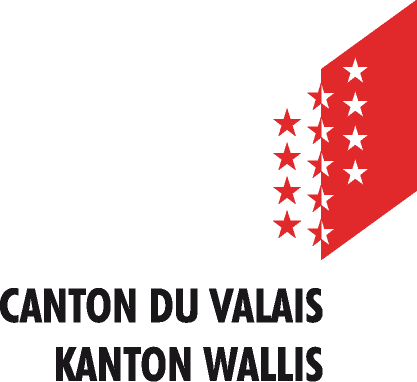 Certificat médicalEst en traitement auprès de mon cabinet médical pour : (veuillez cocher ce qui convient)	  Maladie	  AccidentIncapacité de travail prévisible :	     % 	du        au      Capacité de travail dans une activité adaptée : (veuillez cocher ce qui convient)	 Oui ; à      % dès le      		 NonQuelles sont les limitations fonctionnelles de cette personne ?Quelle activité adaptée serait compatible avec son état de santé ?Date de la prochaine consultation :      Nom & prénom du médecin :		Date et signature :	Pour toute information complémentaire sur cette démarche, nous vous remercions de bien vouloir contacter la personne suivante :      Annexe : procuration déliant le médecin/spécialiste du secret médical concernant la capacité de travail du bénéficiaireMadame / MonsieurRueNuméro postal et localitéN°AVSNé(e) le